Vos options : Bouchées Apéritives                                                          Prix à l’ Unité 1.99                                                                3 Pieces par personne : 5.95pp                                                 5 Pieces par Personne 7.95Côté Mer                                                                          Canape Rillette Océane au piment d’Espelette, Chips d’Echalotes                                                         Pointes D’endives Mousse Ciboulette, Saumon Fume et son Caviar Rouge                                     Blini de Saumon Fumé, Aneth et Crème Ciboulette                                                            Petit Choux Farci Crème Ciboulette, Effilochée de  Saumon Fume et son Caviar Rouge      Canape crème d’ Anchois, Bruschetta Tomate, Copeaux de Parmesan                                                                                                           Côté Fromager                                                                       Canape Crème de Chevre, Poivron , Ail Roti et Chiffonnade de Basilic                                                                                                                                                                                                                                                  Bouchée Mousse Mascarpone au Pesto                   Tomate Séchée, Effilochée de Prosciutto     Brochette Sicilienne, Mozzarella, Cœur d’Artichaud, Olive, Tomate Cerise                                                                         Côté Canard                                                                   Canape Mousse de Chevre, Bacon Magret de Canard, Confit de Poire                                                        Canape Mascarpone au Miel, Bacon de Magret de Canard, Pignons de Pin Grilles                                                                                                                                                                                                                                                                                                                              Bouchée Pain d’épice, Délice de Foie Gras et Figues                                                                    Cote Tapas                                                                   Poêlon Œuf de Caille frit , Chorizo, Oignons et Poivrons Roti                                                                              Brochette Pruneau Roti et Prosciutto                                                                                         Brochette de Porc Marine Sauce Barbecue à L'Erable                                                                                                                                                                                                   Selection Desserts &  Verrines Sucrées         Les Fruites                                                                        Tartare de Fruits Frais                                                    Soupe de Fruits aux Epices                                               Délice Citron Meringue                                                                Tutti Fruitti                                                                   Délice Crème de Marron et sa Meringue   Panna Cotta Fruits Rouges                                                     Panna Cotta nectar de Mures                                       Panna Cotta Clémentines                                         Sable Breton, Mousse Fraise                                       Fraisier                                                                                    Côté  Tiramisu                                                                                             Tiramisu Pomme et Caramel Beurre Sale Tiramisu Framboises et  Chocolat Blanc Tiramisu Café                                                                   Tiramisu Fraise, Speculos                                                                         Les Chocolatés                                                   Moelleux au Chocolat, Marmelade de Clémentine, Sauce Vanille                                   Mousse Chocolat, Coulis Fruits Rouges                           Forêt Noire                                                       Brownie Chocolat, Caramel Beurre Salé et  Crème Vanille                                                           Flan Chocolat et Spéculos                                               Tarte Ganache Chocolat, Caramel Beurre Sale                                                                                                                                                                                                                                                                   Les classiques                                                  Crumble Pomme Caramel                                                    Crème Brûlée –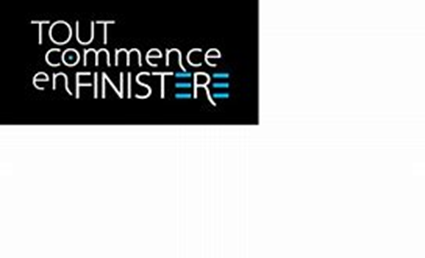 